        	   Diversity Workgroup Meeting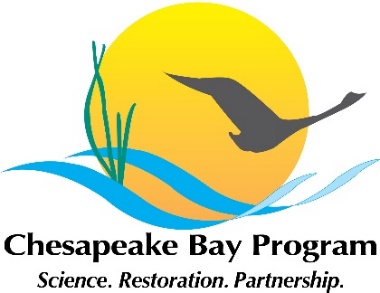 May 17, 202212:00pm-2:00 pmWebexMeeting InformationJoin from the meeting link: https://umces.webex.com/umces/j.php?MTID=m919323b6808ac05d21f88e095e8901e1Meeting number: 2620 152 4060Password: 8EfBZ7mf2xJJoin by video systemDial 26201524060@umces.webex.comYou can also dial 173.243.2.68 and enter your meeting number.Join by phone+1-408-418-9388 United States TollAccess code: 262 015 24060Annotated Agenda12-12:30 PM: Welcome & Introductions (Kevin, Wendy, Briana)DWG Member Round Robin (updates, needs, events etc) 12:30-1 PM DWG Engagement/Participation (Kevin, Wendy)Reflections on email thread (Jamboard)CBP actions and solutions 1-1:45 PM: “Cultivating and Strengthening Relationships with Underrepresented Stakeholders” (GIT Funding Scope 11) (Gaby Roffe)Recap & updatesCommunity forum ideas (Jamboard)1:45-2:00 PM: Closing and Next Steps (Kevin & Wendy)Meeting ObjectivesBy the end of the session, DWG members and stakeholders will: Listen and learn from diversity workgroup members on topics involving engagementDevelop ideas for a community forum